 Dienst XXXXXXXXXX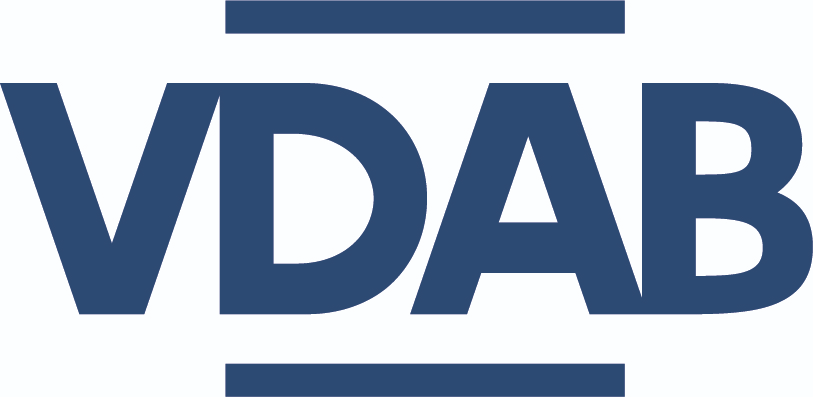 Straat NummerPostcode GemeenteTel: +32-X-XXXXXXXE-mail: XXXXX.XXXX@vdab.beJouw kenmerk: IklnrOns kenmerk: doorstroom vanuit collectief maatwerkVragen naar: XXXXX XXXXXXXXXXXX-X-20XXBijkomende informatie in functie van aanvraag Vlaamse ondersteuningspremie (VOP)Beste werkgeverJouw werknemer (voornaam en familienaam), geboren op (geboortedatum) en momenteel gedomicilieerd te (adres) heeft bij VDAB het recht op de Vlaamse ondersteuningspremie (VOP) aangevraagd op basis van doorstroom vanuit een tewerkstelling als doelgroepwerknemer in collectief maatwerk naar een reguliere functie.  Om deze aanvraag te kunnen behandelen heeft de Raad van Bestuur van VDAB beslist dat er bijkomende informatie nodig is.  We vragen je daarom om volgende pagina in te vullen.  VDAB, Keizerslaan 11, 1000 Brussel is verantwoordelijk voor de verwerking van deze persoonsgegevens. VDAB is een Vlaamse overheidsinstelling en verwerkt de ontvangen persoonsgegevens omdat de overheid VDAB de wettelijke opdracht heeft gegeven om arbeidsbemiddeling en beroepsopleiding en hiermee verbonden de integratie van doelgroepwerknemers, te organiseren. De persoonsgegevens worden opgevraagd zodat VDAB deze opdracht kan uitoefenen.  VDAB verwerkt deze gegevens in overeenstemming met de Algemene Verordening Gegevensbescherming (AVG of GDPR) en andere toepasselijke Belgische wetgeving.  Jouw werknemer heeft steeds de mogelijkheid tot inzage en rechtzetting van zijn / haar gegevens.
Voor meer info kan je terecht op www.vdab.be/privacy.Dank alvast voor je medewerking!Met vriendelijke groetenVoornaam NaamFunctie


Zie keerzijde voor luik “attestering door werkgever(s)”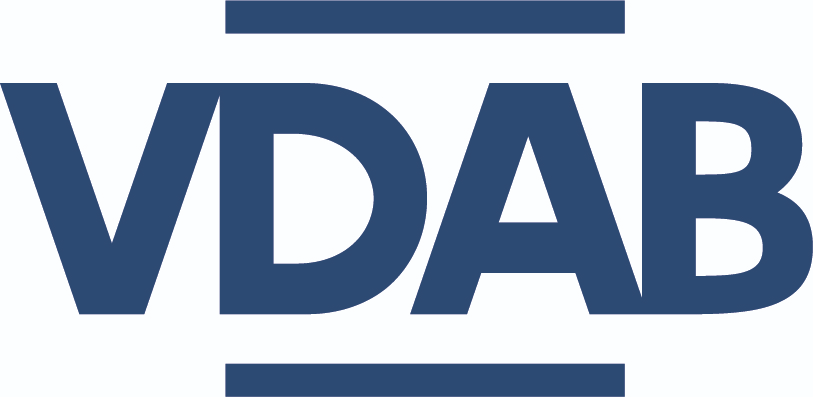 Attestering door werkgever
Voornaam en naam werknemer:………..…………….………………………………………...…………..:…..
Geboortedatum werknemer: …  /  …  / …………

Domicilieadres werknemer:.......................................................................................................................Ik, ondergetekende,................................................................................................, (naam en voornaam) van …………………………………………………………..……………………………………. (naam bedrijf) verklaar dat de bovenstaande werknemer in ons bedrijf werkzaam was / is als doelgroepwerknemer en is doorgestroomd of zal doorstromen naar een reguliere functie binnen ons bedrijf.De einddatum van de tewerkstelling als doelgroepwerknemer was/is…….………..……………………….
(dag/maand/jaar).  De startdatum van de reguliere tewerkstelling was/is:.....................………………. (dag/maand/jaar).Datum ondertekening: ... / … / …………                                                           Handtekening werkgever:
                                             		                                  …………………….…………………..……